Harrogate College Counselling Service 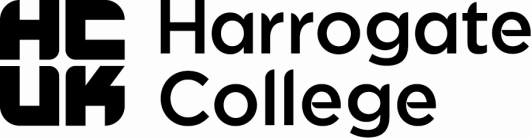 Counselling Request FormYou will be contacted by the counselling service as soon as possible, by text, phone, email or through your tutor if you prefer. Course Title:Full time       Part time        FE (further education)    HE (higher education)  Have you used the counselling service before?            Yes        NoAre you currently receiving counselling elsewhere?    Yes        NoWhen are you available for Counselling?You can contact the Harrogate College Counselling Service:Telephone: 01423 878340Text: 07860 023367 (text only, no phone calls to this number)Email: listen@harrogate.ac.ukDate:Name:Mobile number:Student ID No:Home Phone Number:Date of Birth:Email: Address:Post code:Who Referred you for Counselling?MondayTuesdayWednesdayThursdayFridayAMNot availableNot availablePMNot availableNot available